MEHRAN UNIVERSITY OF ENGINEERING & TECHNOLOGY, JAMSHORO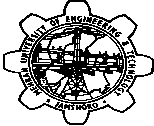 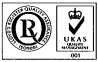 Admissions Open for PhD & Master's Degree Programs -Spring 2019Mehran University of Engineering and Technology (MUET) is committed to raise the research quality by employing PhD’s in conventional fields as well as in emerging areas of Engineering, Science and Technology. In this context, MUET is fortunate to have wealth of resources of high quality faculty members, working on innovative ideas and publishing research papers in impact factor journal, in addition to production of quality PhDs every year in Engineering and Technology. As a research oriented university, we now have substantial population of postgraduate students.The University offers various study and research programs (PhD and M.Phil./ME/MS/MBA/M.CRP/M.ARCH) in the following disciplines:STREAM A: Ph.D. Programs (Full Time/Part Time)STREAM B: Master’s Degree ProgramsKEY FEATURESForeign Qualified Ph.D./M.E./M.S. FacultyAir Conditioned EnvironmentOutstanding Teaching FacilitiesInteractive Multimedia Labs (1:1 Student /PC Ratio)Syllabus Designed Keeping in View Present & Future Needs of the MarketPick & Drop Facility from City etc.HEC SCHOLARSHIP AWARDEES ARE ENCOURAGED TO APPLYAPPLICATION PROCEDURE:Candidates seeking admission in a post-graduate program at MUET may apply ONLINE by logging in at http://pgadmission.muet.edu.pk. Procedure for online applications is given on the same website. Those who want to apply manually can obtain Admission Form from the office of the concerned Director on any working day up to the closing date on the payment of Rs. 2500/- through Habib Bank Limited, Mehran University Booth.Detailed Schedule is as under:Note: Ph.D candidates are required to submit copy of research proposal/statement of purpose (SOP) along with application form. For admission in Engineering Programs, Registration of PEC is mandatory.Final Year Final Term/Semester students waiting for result are also eligible to apply for admission to M.E/M.CRP/MBA/MS/M.Phil Degree Programs subject to pass in all courses as per rules. For more details, please visit university website www.muet.edu.pk or contact the concerned director/co-director.Prof. Dr. Khanji HarijanDirector, Postgraduate StudiesEmail: director.pgs@admin.muet.edu.pkPh: 022 2771214DIRECTORATE OF POSTGRADUATE STUDIESDIRECTORATE OF POSTGRADUATE STUDIESApplied MathematicsChemical EngineeringCity and Regional PlanningCivil EngineeringConstruction ManagementEnergy Systems EngineeringGeotechnical & Highway EngineeringIndustrial Engineering and ManagementManufacturing EngineeringMechanical EngineeringMetallurgy and Materials EngineeringMining EngineeringStructural EngineeringTextile Engineering INSTITUTE OF PETROLEUM AND NATURAL GAS ENGINEERING INSTITUTE OF PETROLEUM AND NATURAL GAS ENGINEERINGPetroleum EngineeringPetroleum EngineeringMEHRAN UNIVERSITY INSTITUTE OF SCIENCE, TECHNOLOGY AND DEVELOPMENTMEHRAN UNIVERSITY INSTITUTE OF SCIENCE, TECHNOLOGY AND DEVELOPMENTScience, Technology and Innovation Policy Science, Technology and Innovation Policy INSTITUTE OF INFORMATION AND COMMUNICATION TECHNOLOGIES*INSTITUTE OF INFORMATION AND COMMUNICATION TECHNOLOGIES*Bio-Medical Engineering                     Electronic EngineeringComputer Systems EngineeringSoftware EngineeringElectrical EngineeringTelecommunication EngineeringMechatronic EngineeringFully funded scholarships for outstanding and meritorious candidates shall be available from ICT endowment fund for sustainable development scheme.Bio-Medical Engineering                     Electronic EngineeringComputer Systems EngineeringSoftware EngineeringElectrical EngineeringTelecommunication EngineeringMechatronic EngineeringFully funded scholarships for outstanding and meritorious candidates shall be available from ICT endowment fund for sustainable development scheme.EligibilityMinimum qualification for admission in PhD degree program shall be 1st Class (60% marks) or minimum 3.0 CGPA (out of 4.0) Master’s degree (6 years university education) in the relevant field from MUET or an equivalent qualification from a recognized university or degree awarding institute.60% Cumulative Score in Internationally/Nationally recognized tests or 70% score in GRE (subject) type test conducted by the University.EligibilityMinimum qualification for admission in PhD degree program shall be 1st Class (60% marks) or minimum 3.0 CGPA (out of 4.0) Master’s degree (6 years university education) in the relevant field from MUET or an equivalent qualification from a recognized university or degree awarding institute.60% Cumulative Score in Internationally/Nationally recognized tests or 70% score in GRE (subject) type test conducted by the University. DIRECTORATE OF POSTGRADUATE STUDIES(ME/M.CRP./MS/M.ARCH/M.Phil, Full Time Evening Programs) DIRECTORATE OF POSTGRADUATE STUDIES(ME/M.CRP./MS/M.ARCH/M.Phil, Full Time Evening Programs) DIRECTORATE OF POSTGRADUATE STUDIES(ME/M.CRP./MS/M.ARCH/M.Phil, Full Time Evening Programs) DIRECTORATE OF POSTGRADUATE STUDIES(ME/M.CRP./MS/M.ARCH/M.Phil, Full Time Evening Programs) DIRECTORATE OF POSTGRADUATE STUDIES(ME/M.CRP./MS/M.ARCH/M.Phil, Full Time Evening Programs) DIRECTORATE OF POSTGRADUATE STUDIES(ME/M.CRP./MS/M.ARCH/M.Phil, Full Time Evening Programs)General Eligibility Criteria: Minimum 60% marks or 3.0 CGPA (out of 4.0) in Bachelor's Degree (4 years University Education) in following disciplines.50% Cumulative Score in Internationally/Nationally recognized tests or 50% Marks in GRE (General) type test Conducted by the University.General Eligibility Criteria: Minimum 60% marks or 3.0 CGPA (out of 4.0) in Bachelor's Degree (4 years University Education) in following disciplines.50% Cumulative Score in Internationally/Nationally recognized tests or 50% Marks in GRE (General) type test Conducted by the University.General Eligibility Criteria: Minimum 60% marks or 3.0 CGPA (out of 4.0) in Bachelor's Degree (4 years University Education) in following disciplines.50% Cumulative Score in Internationally/Nationally recognized tests or 50% Marks in GRE (General) type test Conducted by the University.General Eligibility Criteria: Minimum 60% marks or 3.0 CGPA (out of 4.0) in Bachelor's Degree (4 years University Education) in following disciplines.50% Cumulative Score in Internationally/Nationally recognized tests or 50% Marks in GRE (General) type test Conducted by the University.General Eligibility Criteria: Minimum 60% marks or 3.0 CGPA (out of 4.0) in Bachelor's Degree (4 years University Education) in following disciplines.50% Cumulative Score in Internationally/Nationally recognized tests or 50% Marks in GRE (General) type test Conducted by the University.General Eligibility Criteria: Minimum 60% marks or 3.0 CGPA (out of 4.0) in Bachelor's Degree (4 years University Education) in following disciplines.50% Cumulative Score in Internationally/Nationally recognized tests or 50% Marks in GRE (General) type test Conducted by the University.Program/DisciplineProgram/DisciplineProgram/DisciplineEligible Disciplines Eligible Disciplines Eligible Disciplines Architecture (M.Arch)Architecture (M.Arch)Architecture (M.Arch)ArchitectureArchitectureArchitectureChemical EngineeringChemical EngineeringChemical EngineeringChemical, Petroleum & Natural Gas, & Metallurgical EngineeringChemical, Petroleum & Natural Gas, & Metallurgical EngineeringChemical, Petroleum & Natural Gas, & Metallurgical EngineeringCity & Regional Planning (M.CRP)City & Regional Planning (M.CRP)City & Regional Planning (M.CRP)City & Regional Planning, ArchitectureCity & Regional Planning, ArchitectureCity & Regional Planning, ArchitectureCivil EngineeringCivil EngineeringCivil EngineeringCivil EngineeringCivil EngineeringCivil EngineeringConstruction Management   Construction Management   Construction Management   Civil EngineeringCivil EngineeringCivil EngineeringEnergy Systems EngineeringEnergy Systems EngineeringEnergy Systems EngineeringEnergy, Energy Systems, Energy & Environment, Mechanical, Electrical, Environment, Chemical and Petroleum & Natural Gas EngineeringEnergy, Energy Systems, Energy & Environment, Mechanical, Electrical, Environment, Chemical and Petroleum & Natural Gas EngineeringEnergy, Energy Systems, Energy & Environment, Mechanical, Electrical, Environment, Chemical and Petroleum & Natural Gas EngineeringGeotechnical and Highway EngineeringGeotechnical and Highway EngineeringGeotechnical and Highway EngineeringCivil EngineeringCivil EngineeringCivil EngineeringIndustrial Engineering & ManagementIndustrial Engineering & ManagementIndustrial Engineering & ManagementIndustrial, Mechanical, Metallurgy, Mining, Civil, Electrical, Electronics, Software, Chemical, Telecommunication, Computer Systems, Bio-Medical & Textile EngineeringIndustrial, Mechanical, Metallurgy, Mining, Civil, Electrical, Electronics, Software, Chemical, Telecommunication, Computer Systems, Bio-Medical & Textile EngineeringIndustrial, Mechanical, Metallurgy, Mining, Civil, Electrical, Electronics, Software, Chemical, Telecommunication, Computer Systems, Bio-Medical & Textile EngineeringManufacturing Engineering Manufacturing Engineering Manufacturing Engineering Mechanical, Industrial & Metallurgical EngineeringMechanical, Industrial & Metallurgical EngineeringMechanical, Industrial & Metallurgical EngineeringMetallurgy and Materials EngineeringMetallurgy and Materials EngineeringMetallurgy and Materials EngineeringMetallurgical, Mechanical, Chemical & Mining EngineeringMetallurgical, Mechanical, Chemical & Mining EngineeringMetallurgical, Mechanical, Chemical & Mining EngineeringMining EngineeringMining EngineeringMining EngineeringMining EngineeringMining EngineeringMining EngineeringStructural EngineeringStructural EngineeringStructural EngineeringCivil EngineeringCivil EngineeringCivil EngineeringTextile EngineeringTextile EngineeringTextile EngineeringTextile EngineeringTextile EngineeringTextile EngineeringEnglish Linguistics (M.S)English Linguistics (M.S)English Linguistics (M.S)EnglishEnglishEnglishApplied Mathematics (M.Phil)Applied Mathematics (M.Phil)Applied Mathematics (M.Phil)Mathematics, StatisticsMathematics, StatisticsMathematics, StatisticsCo-Director: Prof. Dr. Feroz Shah
Tel: 022-2772251-62 (ext: 2042)
Email:  feroz.shah@faculty.muet.edu.pkCo-Director: Prof. Dr. Feroz Shah
Tel: 022-2772251-62 (ext: 2042)
Email:  feroz.shah@faculty.muet.edu.pkCo-Director: Prof. Dr. Feroz Shah
Tel: 022-2772251-62 (ext: 2042)
Email:  feroz.shah@faculty.muet.edu.pkCo-Director: Prof. Dr. Feroz Shah
Tel: 022-2772251-62 (ext: 2042)
Email:  feroz.shah@faculty.muet.edu.pkCo-Director: Prof. Dr. Feroz Shah
Tel: 022-2772251-62 (ext: 2042)
Email:  feroz.shah@faculty.muet.edu.pkDirector: Prof. Dr. Khanji Harijan
Tel: 022-2772251-62 (ext: 2040)
Email: director.pgs@admin.muet.edu.pkINSTITUTE OF PETROLEUM & NATURAL GAS ENGINEERING
(M.E., Evening Programs)INSTITUTE OF PETROLEUM & NATURAL GAS ENGINEERING
(M.E., Evening Programs)INSTITUTE OF PETROLEUM & NATURAL GAS ENGINEERING
(M.E., Evening Programs)INSTITUTE OF PETROLEUM & NATURAL GAS ENGINEERING
(M.E., Evening Programs)INSTITUTE OF PETROLEUM & NATURAL GAS ENGINEERING
(M.E., Evening Programs)INSTITUTE OF PETROLEUM & NATURAL GAS ENGINEERING
(M.E., Evening Programs) Petroleum Engineering Petroleum Engineering Petroleum Engineering Petroleum EngineeringEligible Disciplines: Petroleum, & Gas, Chemical & Mechanical Engineering.Eligible Disciplines: Petroleum, & Gas, Chemical & Mechanical Engineering.Director: Prof. Dr. Abdul Haque TunioTel: 022-2771241; Email:dir.ipng@admin.muet.edu.pkDirector: Prof. Dr. Abdul Haque TunioTel: 022-2771241; Email:dir.ipng@admin.muet.edu.pkDirector: Prof. Dr. Abdul Haque TunioTel: 022-2771241; Email:dir.ipng@admin.muet.edu.pkDirector: Prof. Dr. Abdul Haque TunioTel: 022-2771241; Email:dir.ipng@admin.muet.edu.pkDirector: Prof. Dr. Abdul Haque TunioTel: 022-2771241; Email:dir.ipng@admin.muet.edu.pkDirector: Prof. Dr. Abdul Haque TunioTel: 022-2771241; Email:dir.ipng@admin.muet.edu.pkINSTITUTE OF INFORMATION AND COMMUNICATION TECHNOLOGIES  (ME, Evening Programs)INSTITUTE OF INFORMATION AND COMMUNICATION TECHNOLOGIES  (ME, Evening Programs)INSTITUTE OF INFORMATION AND COMMUNICATION TECHNOLOGIES  (ME, Evening Programs)INSTITUTE OF INFORMATION AND COMMUNICATION TECHNOLOGIES  (ME, Evening Programs)INSTITUTE OF INFORMATION AND COMMUNICATION TECHNOLOGIES  (ME, Evening Programs)INSTITUTE OF INFORMATION AND COMMUNICATION TECHNOLOGIES  (ME, Evening Programs)Program/DisciplineProgram/DisciplineEligible DisciplinesEligible DisciplinesEligible DisciplinesEligible DisciplinesCommunication Systems & Networks Communication Systems & Networks Electrical, Electronic, Computer Systems, Telecommunication & Software EngineeringElectrical, Electronic, Computer Systems, Telecommunication & Software EngineeringElectrical, Electronic, Computer Systems, Telecommunication & Software EngineeringElectrical, Electronic, Computer Systems, Telecommunication & Software EngineeringSoftware Engineering Software Engineering Computer Systems & Software EngineeringComputer Systems & Software EngineeringComputer Systems & Software EngineeringComputer Systems & Software EngineeringComputer & Information Engineering Computer & Information Engineering Computer Systems, Software, Electronic & Telecommunication EngineeringComputer Systems, Software, Electronic & Telecommunication EngineeringComputer Systems, Software, Electronic & Telecommunication EngineeringComputer Systems, Software, Electronic & Telecommunication EngineeringElectronic Systems Engineering Electronic Systems Engineering Electrical, Electronic, Computer Systems & Telecommunication EngineeringElectrical, Electronic, Computer Systems & Telecommunication EngineeringElectrical, Electronic, Computer Systems & Telecommunication EngineeringElectrical, Electronic, Computer Systems & Telecommunication EngineeringElectrical Power Engineering Electrical Power Engineering Electrical and Electronics EngineeringElectrical and Electronics EngineeringElectrical and Electronics EngineeringElectrical and Electronics EngineeringMechatronic EngineeringMechatronic EngineeringMechatronics, Mechatronic Engineering, Mechanical Engineering, Electrical, Electronic, Industrial Engineering, Computer Systems and  Biomedical EngineeringMechatronics, Mechatronic Engineering, Mechanical Engineering, Electrical, Electronic, Industrial Engineering, Computer Systems and  Biomedical EngineeringMechatronics, Mechatronic Engineering, Mechanical Engineering, Electrical, Electronic, Industrial Engineering, Computer Systems and  Biomedical EngineeringMechatronics, Mechatronic Engineering, Mechanical Engineering, Electrical, Electronic, Industrial Engineering, Computer Systems and  Biomedical EngineeringTelecommunication Engineering and ManagementTelecommunication Engineering and ManagementTelecommunication, Electronic, Computer Systems EngineeringTelecommunication, Electronic, Computer Systems EngineeringTelecommunication, Electronic, Computer Systems EngineeringTelecommunication, Electronic, Computer Systems EngineeringBiomedical EngineeringBiomedical EngineeringBiomedical EngineeringBiomedical EngineeringBiomedical EngineeringBiomedical EngineeringInformation Technology Information Technology Any Engineering DisciplineAny Engineering DisciplineAny Engineering DisciplineAny Engineering DisciplineDirector: Prof. Dr. Zubair Ahmed MemonTel: 022-2772251-62 (ext: 6203) Email: dir..iict@admin.muet.edu.pkDirector: Prof. Dr. Zubair Ahmed MemonTel: 022-2772251-62 (ext: 6203) Email: dir..iict@admin.muet.edu.pkDirector: Prof. Dr. Zubair Ahmed MemonTel: 022-2772251-62 (ext: 6203) Email: dir..iict@admin.muet.edu.pkDirector: Prof. Dr. Zubair Ahmed MemonTel: 022-2772251-62 (ext: 6203) Email: dir..iict@admin.muet.edu.pkDirector: Prof. Dr. Zubair Ahmed MemonTel: 022-2772251-62 (ext: 6203) Email: dir..iict@admin.muet.edu.pkDirector: Prof. Dr. Zubair Ahmed MemonTel: 022-2772251-62 (ext: 6203) Email: dir..iict@admin.muet.edu.pkINSTITUTE OF ENVIRONMENTAL ENGINEERING AND MANAGEMENTINSTITUTE OF ENVIRONMENTAL ENGINEERING AND MANAGEMENTINSTITUTE OF ENVIRONMENTAL ENGINEERING AND MANAGEMENTINSTITUTE OF ENVIRONMENTAL ENGINEERING AND MANAGEMENTINSTITUTE OF ENVIRONMENTAL ENGINEERING AND MANAGEMENTINSTITUTE OF ENVIRONMENTAL ENGINEERING AND MANAGEMENTEnergy and Environmental EngineeringEligibility:Bachelor's Degree in Environmental Engineering, Energy & Environment, Chemical Engineering, Electrical Engineering, Mechanical Engineering, Mining Engineering; Metallurgy and Material Engineering; Industrial  and Manufacturing Engineering; Petroleum and gas Engineering, Textile Engineering,  and Civil Engineering.Eligibility:Bachelor's Degree in Environmental Engineering, Energy & Environment, Chemical Engineering, Electrical Engineering, Mechanical Engineering, Mining Engineering; Metallurgy and Material Engineering; Industrial  and Manufacturing Engineering; Petroleum and gas Engineering, Textile Engineering,  and Civil Engineering.Eligibility:Bachelor's Degree in Environmental Engineering, Energy & Environment, Chemical Engineering, Electrical Engineering, Mechanical Engineering, Mining Engineering; Metallurgy and Material Engineering; Industrial  and Manufacturing Engineering; Petroleum and gas Engineering, Textile Engineering,  and Civil Engineering.Eligibility:Bachelor's Degree in Environmental Engineering, Energy & Environment, Chemical Engineering, Electrical Engineering, Mechanical Engineering, Mining Engineering; Metallurgy and Material Engineering; Industrial  and Manufacturing Engineering; Petroleum and gas Engineering, Textile Engineering,  and Civil Engineering.Eligibility:Bachelor's Degree in Environmental Engineering, Energy & Environment, Chemical Engineering, Electrical Engineering, Mechanical Engineering, Mining Engineering; Metallurgy and Material Engineering; Industrial  and Manufacturing Engineering; Petroleum and gas Engineering, Textile Engineering,  and Civil Engineering.Director: Dr. Sheeraz Ahmed MemonTel: 022-2772250-72 (ext: 7301 & 7303); Email: director.ieem@admin.muet.edu.pkDirector: Dr. Sheeraz Ahmed MemonTel: 022-2772250-72 (ext: 7301 & 7303); Email: director.ieem@admin.muet.edu.pkDirector: Dr. Sheeraz Ahmed MemonTel: 022-2772250-72 (ext: 7301 & 7303); Email: director.ieem@admin.muet.edu.pkDirector: Dr. Sheeraz Ahmed MemonTel: 022-2772250-72 (ext: 7301 & 7303); Email: director.ieem@admin.muet.edu.pkDirector: Dr. Sheeraz Ahmed MemonTel: 022-2772250-72 (ext: 7301 & 7303); Email: director.ieem@admin.muet.edu.pkDirector: Dr. Sheeraz Ahmed MemonTel: 022-2772250-72 (ext: 7301 & 7303); Email: director.ieem@admin.muet.edu.pkFollowing programs are also offered at MUET Shaheed ZA Bhutto campus, Khairpur Mir'sCivil EngineeringElectrical Power Engineering    Energy Systems EngineeringProf. Agha Zafarullah PathanFocal Person, Post Graduate Program, MUET SZAB Campus, Khairpur Mir'sTel: 0243-686074-75 (ext: 7901); Email: aghazpathan@muetkhp.edu.pk Financial SupportBursary upto 50% in tuition fees are available for meritorious and needy students  Fully paid teaching assistance ships are available in every programVarious financial assistance ships are available for faculty members, MUET employees and their dependentsFully funded PhD scholarships are available from ICT endowment fund for sustainable development scheme.Fully funded scholarships are available for PhD and Masters students from HEC (NRPU) projects.In addition, following external scholarships may also be available to students from time to timeIndigenous Scholarship by Higher Education CommissionHEC Need Based ScholarshipNational Bank of Pakistan – Student Loan Scheme – Facility of Interest free loan to the students of public sector universitiesErasmus Mundus scholarship opportunities to study under exchange program in Europe Pakistan Engineering Council ScholarshipPak USAID Merit and Need based Scholarship for financially disadvantaged students at graduate levelWorking together – Inspiring excellenceFirst University produced PhD in EngineeringFirst University produced PhD in ICTFirst University produced Woman PhD in EngineeringFirst University in ranking in Engineering and Technology in SindhFirst University whose Master and PhD Students availed EU Erasmus Mundus Scholarship to study in Europe universities under exchange programFirst University having organized International conferences and its proceedings published by Springer GermanyFirst University having number of chapters of International Professional bodies like; IEEE, SPE, SME, IEEE COMSOC, IEEP Power and energy Society, IEEE Women in engineering, IEEE Measurement and instrumentation Society, ACMOnly University of the country offering postgraduate degree in Science, Technology and Innovation Policy.Last date for form submission03-12-2018GRE (General) Type Test for Master Degree Programs19-12-2018GRE (Subject) Type Test for Admission in PhD Programs 20-12-2018Announcement of Results 24-12-2018Dates of Interviews25-12-2018 to 26-12-2018Last date of Admission04-01-2019Start of First Semester07-01-2019